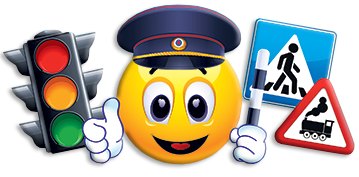 Психофизиологические и возрастные  особенности поведения детей  младшего школьного возраста  с точки зрения профилактики  дорожной аварийностиРаспространённой ошибкой обучения Правилам дорожного движения является стандартный подход к детям любого возраста. Правила дорожного движения часто трактуются дословно, с использованием недоступной дорожной лексики, употреблением непонятных терминов, требующих от школьников начальной ступени образования абстрактного мышления, которое формируется только к концу младшего школьного возраста. Одним из условий эффективности профилактических мероприятий аварийности является учёт возрастных, психофизиологических, индивидуальных особенностей поведения детей и подростков в дорожной среде.Необходимо учитывать и то, что для каждого этапа развития ребёнка характерна своя восприимчивость к различным формам педагогического воздействия. Значит, и формы, и методы работы по воспитанию навыков безопасного поведения должны соответствовать возрастным периодам.В младшем школьном возрасте у ребёнка активно развивается восприятие, память и мышление; возрастает концентрация, объём и устойчивость внимания; формируется самосознание и правосознание и др. Поэтому является очевидным использование социальными институтами (семьёй, образовательными организациями, подразделениями по пропаганде безопасности дорожного движения, общественными объединениями и пр.) возрастной и индивидуальной психологии детей в правовом воспитании и обучении основам безопасного поведения, а также пропаганде безопасности дорожного движения.Психофизиологические и возрастные особенности детей младшего школьного возраста во многом определяют их поведение на дороге. Детская импульсивность, спонтанность, суженное восприятие, рассеянное внимание, почти полное отсутствие опыта и развитых способностей предвидения последствий своих действий и поведения других участников дорожного движения обусловливают резкие изменения в поведении ребёнка, которые с большим трудом могут быть предугаданы другими участниками движения. Все эти обстоятельства заставляют отнести детей младшего школьного возраста к категории пешеходов с повышенным риском.Во внеучебное время игра (как ведущий вид деятельности дошкольного возраста) продолжает доставлять удовольствие ребёнку и младшего школьного возраста. Игры вблизи дороги и вызываемые игрой эмоции интереса, удовольствия, а также недостаточно развитое чувство опасности, соревновательность и увлечённость игрой могут привести к ДТП.В быстро изменяющихся дорожных ситуациях возникающее у детей свойство «суженного сознания» за счёт глубоко переживаемых ярких эмоций (испуга, страха, боязни), а значит, расширения эмоциональной сферы, снижает мыслительные способности. Дети этого возраста часто и легко падают. Это происходит из-за несовершенства физиологических механизмов, обеспечивающих равновесие тела или его восстановление. Сопротивляемость падению развивается вплоть до 12–14 лет. Следствием чего является непрогнозируемость их поведения в условиях дорожного движения.Период младшего школьного возраста — это время формирования внимания, поэтому свойства внимания (объём, переключаемость, распределяемость, устойчивость), произвольность и осмысленность восприятия отличаются несовершенством. У таких детей может иметь место отставание в развитии произвольного внимания, организованности. Одной из причин может быть несформированность соответствующих этому возрасту нейрофизиологических механизмов высшей нервной деятельности. Поэтому ребёнку данного возраста трудно одновременно удерживать в сознании, выполнять и контролировать действия, необходимые ему как участнику дорожного движения: замечать транспортные средства и участников дорожного движения (тем более когда их скапливается много на дороге), воспринимать и осмысливать дорожные знаки, светофоры и пр. Только целенаправленное обучение детей действиям, которые необходимы им как участникам дорожного движения, будет способствовать формированию осознанности деятельности как пешехода и пассажира, контроля и самоконтроля этой деятельности, а значит, и обеспечению безопасности дорожного движения. Как показывают исследования отечественных психологов, дети младшего школьного возраста отличаются доконвенциональным уровнем моральной регуляции поведения. Другими словами, дети ориентируются на мнение единственного взрослого человека, родителя или учителя, как абсолютное и авторитетное. То, что задаётся детям взрослыми в качестве эталонов, норм и правил поведения, принимается безусловно и становится главным критерием нравственной оценки своего собственного и чужого поведения. Если в ближайшем окружении ребёнка находятся взрослые, которые нарушают Правила дорожного движения, то велика вероятность подобных нарушений и у ребёнка.                            Соотношение характеристик поведения детей и причин ДДТТ                                                   Чему учить, что развиватьсамостоятельно строить и перестраивать (в игровых и учебных ситуациях) пространственные взаимоотношения предметов (близко — далеко, ближе — дальше, рядом, около и пр.);выделять среди объектов окружающей среды изученные дорожные знаки, узнавать их, знать назначение (отвечать на вопрос: «Что обозначает этот знак?»);различать и объяснять сигналы светофора, действовать в соответствии с ними;находить места переходов по дорожным знакам (подземный, надземный, наземный переходы);различать, сравнивать, группировать транспортные средства по видам (наземный, подземный, водный, воздушный) и принадлежности («общественный» и «личный»);характеризовать и объяснять значение слов «опасность», «опасный», «осторожный и неосторожный», «внимательный и невнимательный»;самостоятельно выбирать маршруты безопасного движения (от дома до школы, библиотеки, кинотеатра, магазина и др.) по рисункам и личным наблюдениям;развивать скорость реакции (через подвижные игры, используя тематику ПДД), познавательные процессы (внимание, память, мышление, воображение);уметь моделировать пути безопасного поведения (соразмерять скорость движущегося автомобиля с тем расстоянием, на котором он находится, сразу предугадывать все возможные варианты поведения водителя и др.);вырабатывать навыки контроля и самооценки поведения в дорожно-транспортных ситуациях;в учебных ситуациях оценивать наличие опасности, коллективно определять причину её возникновения;приобретать навыки и положительные привычки безопасного поведения на дорогах, например: привычку начинать движение, оглядевшись; поворачивать голову для наблюдения, переходя дорогу или двигаясь к автобусу; пристёгивать ремень безопасности в двигающемся автомобиле; передвигаться по тротуару; переходить проезжую часть дороги под прямым углом (не по диагонали); играть только в отведённых для этого местах, убедившись в безопасности; не спешить на маршрутный транспорт, даже если опаздываешь; ездить на велосипеде в шлеме и только по безопасному маршруту и др.   	Важно! Для дошкольников создать эмоциональную мотивационную направленность на соблюдение ПДД с тем, чтобы они испытали эмоциональную потребность в правильном поведении, сделали эту потребность достоянием собственного сознания.Педагог – психолог Остапчук О.В.                                           При утомлении функциональное состояние многих систем организма снижается. После занятий в школе младшие школьники проявляют меньшую бдительность при переходе проезжей части улицы, чем до уроков. За время пребывания в школе у них появляются новые впечатления, заботы, в результате чего увеличиваются рассеянность, отвлекаемость внимания, в том числе в условиях дорожного движения. Подвижные, возбудимые дети труднее переносят школьные занятия, сдерживающие их повышенную потребность в двигательной активности. Оказываясь после школы на улице, они стараются компенсировать дефицит двигательной активности резкими движениями, скачками, потасовками. Причём действия их имеют импульсивный, непроизвольный характер.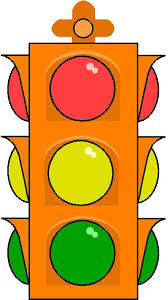 Причины ДДТТХарактеристики поведения ребёнкаИгровая или иная увлечённостьСлабо развитое переключение внимания, недостаточно развито чувство опасности, в том числе опасности игр вблизи и на проезжей частиЛогически не прогнозированное поведение, особенно в быстро меняющейся и экстремальной дорожной обстановкеЯркие негативные состояния (испуг, страх, боязнь), импульсивность, отсутствие оценки дорожной ситуации, неумение прогнозировать дорожную обстановку, недостаточный практический опыт передвижения в условиях дорожного движения (ДД), несформированность координации движений, неумение сопоставления скорости и расстояния, отсутствие навыков ориентации в пространстве, в том числе трудности в ориентации, связанные с одеждой (капюшон, тугой шарф, шапка и т.д.), и другие причиныСнижение бдительности в состоянии усталости, после учебных занятийСнижение функционального состояния многих систем организмаНе замечают приближающийся транспорт и ошибочно считают, что они находятся в безопасностиСуженное восприятие, рассеянное внимание, неразвитое боковое зрение, сниженная ориентировка на дороге, дорожные знаки и ТС, недостаточно развитое чувство опасности. С возрастом расширяется поле зрения за счёт увеличения наружной границы, определяющей возможность обозрения справа и слеваПереход проезжей части в неустановленном месте или вне пешеходного переходаНеосознанное подражание нарушающим ПДД взрослым, чаще всего родителям или родственникамНеподчинение сигналам регулированияНедостаточный опыт передвижения в условиях ДД, сниженная реакция на изменение дорожной обстановки, медленное реагирование на смену сигналов светофораЕзда на велосипедах, роликовых коньках по проезжей части дорогиНезнание ПДД, низкий уровень правосознания, а также низкий уровень правосознания родителей или законных представителей